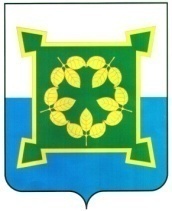 АДМИНИСТРАЦИЯЧЕБАРКУЛЬСКОГО ГОРОДСКОГО ОКРУГАЧелябинской областиПОСТАНОВЛЕНИЕ«_27___»  _04 2017 г.    № 285             г. Чебаркуль Об утверждении положения и алгоритмов  межведомственного взаимодействия по     выявлению семейного неблагополучия, организации  работы  с  семьями,    находящимися    в социально опасном положении, семьями «группы риска»	В целях реализации соглашения о межведомственном взаимодействии по выявлению семейного неблагополучия, организации работы с семьями, находящимися в социально опасном положении, семьями «группы риска» Правительства Челябинской области от 18.12.2013г., исполнения постановления межведомственной комиссии по делам несовершеннолетних и защите их прав при Правительстве Челябинской области № 4 от 17.12.2014 г.  и осуществления координации деятельности органов и учреждений системы профилактики безнадзорности и правонарушений несовершеннолетних, руководствуясь статьями 36,37 Устава МО «Чебаркульский городской округ»,П О С Т А Н О В Л Я Ю: 1.Утвердить положение о межведомственном взаимодействии по выявлению семейного неблагополучия, организации работы с семьями, находящимися в социально опасном положении, семьями «группы риска» (приложение 1). 2.Утвердить алгоритм организации взаимодействия правоохранительных органов, органов исполнительной власти, ведомств системы профилактики по предупреждению и розыску детей, безвестно исчезнувших, самовольно ушедших детей из семей и учреждений системы профилактики (приложение 2).3.Утвердить алгоритм взаимодействия при совершении преступлений несовершеннолетними и в отношении несовершеннолетних (приложение 3).4.Отделу ИКТ администрации Чебаркульского городского округа (Епифанов А.А.) опубликовать настоящее постановление в установленном порядке.5.Контроль исполнения настоящего постановления возложить на заместителя  Главы Чебаркульского городского округа  по социальным вопросам, председателя комиссии по делам несовершеннолетних и защите их прав Чебаркульского городского округа (Виноградова С.А.).  Исполняющий обязанности Главы Чебаркульского городского округа                                                  С.А. ВиноградоваСОГЛАСОВАНО: Заместитель главы                                                                     С.А.Виноградова по социальным вопросам                                                  «__»__________2017 г                                администрации Чебаркульского городского округа     Управляющий делами администрации                                  А.В. Костенко                                                                                             «__»________2017г.     И.о. начальника                                                                          А.А.Урлапов     юридического отдела                                                            «__»________2017г.Рассылка:Администрация –   2 экз.Членам комиссии-  6 экз.Исполнитель: Ответственный секретарь комиссии по делам несовершеннолетних и защите их прав                                      В.В.Максимов                                                                                                          «__»________2017г.                                                                                                                     Приложение 1к  Постановлению администрации  Чебаркульского городского округа     от «_27»  04   2017г. № _285_Положение о  межведомственном взаимодействиипо выявлению семейного неблагополучия, организации работы с семьями, находящимися в социально опасном положении,семьями «группы риска»Раздел 1. Общие положенияПоложение о межведомственном взаимодействии по выявлению семейного неблагополучия, организации работы с семьями, находящимися в социально опасном положении, семьями «группы риска» (далее - Положение) разработано  на  основании  Федерального  закона  от 24  июня  1999  года №120-ФЗ «Об основах системы профилактики безнадзорности и правонарушений несовершеннолетних», Закона Челябинской области от 28 ноября 2002 года №125-ЗО «О системе профилактики безнадзорности и правонарушений несовершеннолетних в Челябинской области», во исполнение  постановления заседания межведомственной комиссии по делам несовершеннолетних и защите их прав при Правительстве Челябинской области от 02.02.2012 года и во исполнение решения заседания межведомственной комиссии по профилактике преступлений и правонарушений в Челябинской области от 16.12.2011 года № 4.В рамках данного Положения определен порядок, срок и организация работы органов и учреждений системы профилактики безнадзорности и правонарушений несовершеннолетних по выявлению семей и детей, находящихся в социально опасном положении, и семей и детей «группы риска».Определены следующие понятия:безнадзорный – несовершеннолетний, контроль за поведением которого отсутствует вследствие неисполнения или ненадлежащего исполнения обязанностей по его воспитанию, обучению и (или) содержанию со стороны родителей или законных представителей либо должностных лиц;беспризорный – безнадзорный, не имеющий места жительства и (или) места пребывания;индивидуальная профилактическая работа – деятельность по своевременному выявлению несовершеннолетних и семей, находящихся в социально опасном положении, а также по их социально-педагогической реабилитации и (или) предупреждению совершения ими правонарушений и антиобщественных действий;несовершеннолетний, находящийся в социально опасном положении – лицо в возрасте до 18 лет, которое вследствие безнадзорности или беспризорности находится в обстановке, представляющей опасность для его жизни или здоровья, либо не отвечающей требованиям его воспитания или содержания, либо совершает правонарушения или антиобщественные действия;педагогическая компетентность родителей (законных представителей) –включает определённый уровень осознаваемых теоретических и эмпирических (житейских) педагогических знаний об особенностях развития и воспитания ребенка и способах взаимодействия с ним;профилактика безнадзорности и правонарушений несовершеннолетних – система социальных, педагогических и иных мер, направленных на выявление, устранение причин и условий, способствующих безнадзорности, беспризорности, правонарушениям, антиобщественным действиям несовершеннолетних, осуществляемых в совокупности с индивидуальной профилактической работой с несовершеннолетними и семьями, находящимися в социально опасном положении;реабилитация – это система мероприятий, имеющих целью быстрейшее и наиболее полное восстановление полноценного функционирования различных категорий населения;семья, находящаяся в социально опасном положении – семья, имеющая детей, где родители (законные представители) несовершеннолетних не исполняют свои обязанности по их воспитанию, обучению и содержанию и (или) отрицательно влияют на их поведение либо жестоко обращаются с ними;семья «группы риска» – семья, члены которой уязвимы или могут понести ущерб от определенных социальных обстоятельств, а также категории населения, которые более других склонны  к совершению правонарушений; трудная жизненная ситуация – ситуация, объективно нарушающая жизнедеятельность гражданина (инвалидность, неспособность к самообслуживанию в связи с преклонным возрастом, болезнью, сиротство, безнадзорность, малообеспеченность, безработица, отсутствие определенного места жительства, конфликты и жестокое обращение в семье, одиночество и тому подобное), которую он не может преодолеть самостоятельно;Выделены субъекты взаимодействия:комиссия по делам несовершеннолетних и защите их прав администрации Чебаркульского городского округа; учреждения здравоохранения: ГБУЗ « Областная больница г. Чебаркуль», ГБУЗ «Областной психоневрологический диспансер», ГБУЗ ОТБ 2 ОП (туберкулезный диспансер);органы и учреждения образования: Управление образования Администрации Чебаркульского округа, дошкольные образовательные учреждения, общеобразовательные учреждения, учреждения дополнительного образования, учреждения начального и профессионального образования (ЧПТ);Межмуниципальный отдел МВД России «Чебаркульский» Челябинской области: подразделение по делам несовершеннолетних, участковые уполномоченные полиции, патрульно-постовая служба, уголовный розыск;органы и учреждения социальной защиты населения: управление социальной защиты населения, МКУ «Центр помощи детям» г.Чебаркуля, комплексный центр социального обслуживания населения;ОКУ Центр занятости населения города Чебаркуля;Следственный отдел по г.Чебаркулю следственного управления Следственного комитета Российской Федерации по Челябинской области;органы  и учреждения  культуры Чебаркульского городского округа;органы и учреждения физической культуры и спорта Чебаркульского городского округа;специалист  по работе с молодежью.Определены  единые критерии отнесения семей к «группе риска» при организации межведомственного взаимодействия:социально-экономические: нерегулярные доходы, низкий материальный уровень жизни семьи;социально-педагогические: родители, не достигшие совершеннолетия, низкая педагогическая компетентность родителей, отсутствие ориентированных ценностей в семье;социально-психологические: неполные семьи, в которых два и более детей, наличие в семье детей со склонностью к суициду, проявление незавершенного суицида, наличие в семье несовершеннолетних с проявлением социальной и психолого-педагогической дезадаптации, семьи, в которых есть дети, состоящие на учете в органах системы профилактики, проявление нарушений детско-родительских отношений, проявление деструктивных эмоционально-конфликтных отношений супругов, наличие в семье осужденных членов семьи, в том числе с отсрочкой  исполнения наказания, отбывающих наказание, либо освободившихся из мест лишения свободы;медико-социальные: наличие членов семьи с хроническими заболеваниями, инвалидностью,  наличие членов семьи с алкогольной, наркотической зависимостью, проявление пренебрежения санитарно-гигиеническими нормами и требованиями.Критерии отнесения семей к находящимся в социально опасном положении:социально-экономические: неисполнение родителями (законными представителями) обязанностей по содержанию, жизнеобеспечению, регулярному питанию, защите прав детей, обеспечению одеждой,  безработица родителей;социально-педагогические: низкая педагогическая компетентность родителей;социально-психологические: отсутствие контроля за воспитанием детей со стороны родителей, отсутствие личного примера со стороны родителей в воспитании детей, регулярно происходящие инциденты, связанные с несформированностью межличностных отношений в семье,  проявление  неблагоприятного микроклимата, наличие в семье несовершеннолетних, склонных к самовольным уходам, бродяжничеству;медико-социальные: наличие в семье родителей (законных представителей), страдающих  алкоголизмом, наркоманией, проживание несовершеннолетних в обстановке, не отвечающей санитарно-гигиенических нормам и требованиям;криминогенные: наличие в семье лиц, совершающих правонарушения, проявление  случаев жестокого обращения, насилия, проявление факторов вовлечения несовершеннолетних в антиобщественную деятельность, ведение  антиобщественного, аморального и паразитического образа жизни.Организация учёта целевых групп.	Органы и учреждения системы профилактики ежеквартально предоставляют сведения о  вновь выявленных семьях и детях, находящихся в социально опасном положении, и семьях «группы риска»  в комиссию по делам несовершеннолетних и защите их прав администрации Чебаркульского городского округа .Принципы работы субъектов профилактики с семьей, находящейся в социально опасном положении, и семьей «группы риска».Основными принципами работы  органов и учреждений системы профилактики являются взаимодействие, адресность, доступность, законность, комплексность.Принцип взаимодействия лежит в основе работы органов местного самоуправления и субъектов системы профилактики с неблагополучной семьей, определяет порядок формирования отношений между ними, который не позволяет отклоняться от заданных целей, формирует заинтересованность в конечных результатах работы - снижение роста  количества неблагополучных семей, имеющих несовершеннолетних детей, и снижение уровня социального сиротства.Принцип адресности предполагает выделение конкретных исполнителей и закрепление за ними определенного круга задач, осуществление которых необходимо для достижения поставленных целей.Принцип доступности предполагает широкое и регулярное информирование  родителей в вопросах воспитания и образования детей, разъяснения необходимости и важности надлежащего исполнения родительских обязанностей, повышения психолого-педагогической компетентности родителей, с целью профилактики семейного неблагополучия, снижения уровня безнадзорности и социального сиротства, формирования образа успешного родителя, повышения авторитета семьи в обществе. Принцип законности предусматривает соблюдение законов и соответствующих им иных правовых актов в работе с семьей.Принцип комплексности предполагает реализацию комплексного подхода в работе с семьями, находящимися в социально опасном положении, и семьями «группы риска», воздействие на них органов и учреждений системы профилактики безнадзорности и правонарушений несовершеннолетних с учетом всех аспектов: экономических, социальных, духовных, психологических.Раздел 2. Порядок   выявления и постановки на учет семей, находящихся в социально опасном положении, и семей «группы риска»Органы и учреждения системы профилактики безнадзорности и правонарушений несовершеннолетних несут ответственность за своевременность выявления и постановки на учет семей, находящихся в социально опасном положении,  и семей «группы риска». Выявляют данные семьи: МО МВД России «Чебаркульский» Челябинской области - в ходе проведения профилактических мероприятий, патрулирования улиц, приема граждан на опорных пунктах правопорядка и в подразделениях по делам несовершеннолетних.Органы социальной защиты населения - при обращении граждан за оказанием различных видов  социальной помощи, назначением  различных видов пособий, при обращении граждан и заинтересованных лиц с информацией о нарушении прав  и свобод  детей, при личном обращении граждан, в результате телефонных обращений, в том числе и по телефону доверия (с согласия клиента), при поступлении ребенка в учреждение государственное учреждение.ГБУЗ    «Областная больница г. Чебаркуль». -  при обращении женщины фертильного возраста, находящейся в трудной жизненной ситуации, при проведении дородового патронажа беременной женщины (в том числе несовершеннолетней беременной), по результатам диспансеризации детского населения, при посещении детей на дому, на приемах в поликлинике,  при длительном непосещении ребенком лечебного учреждения (в зависимости от возраста и  установленных сроков наблюдения), при выявлении несовершеннолетних, поступивших с признаками жестокого обращения с ними, с признаками физического, психического или сексуального насилия, непринятия  родителями (законными представителями) своевременных мер по лечению ребенка, которое привело к угрозе его жизни и здоровью.Управление  образования - при обращении граждан и заинтересованных лиц с информацией о нарушении прав и свобод детей.Образовательные организации - в рамках образовательного и воспитательного  процесса, при наличии у ребенка признаков физического насилия, жестокого обращения, наличия информации о попытке суицида или суицидального намерения. Комиссия по делам несовершеннолетних и защите их прав - при обращении граждан по вопросам защиты прав несовершеннолетних, при рассмотрении материалов об административных правонарушениях на заседаниях комиссии.При выявлении семей «группы риска», семей, находящихся в социально опасном положении, органы и учреждения системы профилактики в трехдневный срок направляют информацию о данной семье в Отделение помощи семье и детям МКУ «Центр помощи детям» г.Чебаркуля  (далее ОПСиД) по установленной форме .Ответственный специалист ОПСиДа регистрирует поступившую информацию в журнале первичного учета по установленной форме.После получения информации специалисты органов и учреждений системы профилактики совместно проводят обследование жилищно-бытовых и медико-социальных условий жизни семьи и детей.Дата проведения обследования согласовывается УСЗН с управлением внутренних дел, администрацией образовательного учреждения и медицинским работником учреждения здравоохранения. Обследование проводится не позднее трех рабочих дней со дня получения информации (в случаях угрозы жизни и здоровья ребенка -  незамедлительно).По итогам обследования на месте составляется акт . Результаты  каждого обследования семьи обсуждаются на заседании комиссии по работе с семьей, имеющей детей, образованной при УСЗН , для организации межведомственного взаимодействия по профилактике семейного неблагополучия с последующим принятием решения о постановке семьи на учет и составлении индивидуальной программы реабилитации семьи.Комиссия по работе с семьей, имеющей детей, образовывается при  УСЗН Чебаркульского городского округа (далее по тексту – комиссия) Состав комиссии утверждается Постановлением Главы Администрации Чебаркульского городского округа, в которую входят представители:   Управления образования, Управления социальной защиты населения, Комиссии по делам несовершеннолетних и защите их прав, подразделения по делам несовершеннолетних, МКУ «Центр помощи детям» г. Чебаркуля, ГБУЗ    «Областная больница г. Чебаркуль». 	Целью деятельности комиссии является межведомственный и всесторонний анализ причин проблемной ситуации в семье и выявление ее ресурсов.	Главными задачами деятельности комиссии является распределение ответственности между участниками реализации комплексной программы реабилитации семьи, координация усилий служб системы профилактики по решению проблем семьи, реализация межведомственного взаимодействия к реабилитационному процессу.	По итогам заседания в протоколе  отражается  одно из  решений:А) сведения не подтвердились – не ставить семью на учет;Б) сведения указывают на то, что семья относится к категории семей «группы риска»;В) сведения указывают на то, что семья относится к категории семей, находящихся в социально опасном положении. По пунктам Б, В оформляется Постановление комиссии о постановке на учет в категории семей «группы риска» или семей, находящихся в социально опасном положении. 	Данные постановления (в течение 10 дней) направляются в учреждения системы профилактики, участвующие в индивидуально-профилактической работе с семьей. В случае выявления факта нахождения несовершеннолетних в семье в условиях, опасных для их жизни и здоровья,  органами опеки и попечительства производится отобрание ребенка и помещение его в медицинское или специализированное учреждение в строгом соответствии с требованиями Семейного кодекса Российской Федерации.Раздел 3. Порядок учета семей и детей «группы риска»,семей и детей, находящихся в социально опасном положенииУчет семей, находящихся в социально опасном положении  и  семей «группы риска»  ведется   в Отделении помощи семье и детям МКУ «Центр помощи детям» г. Чебаркуля. Специалистом ОПСиДа в течение 10 дней формируется личное дело семьи, которое  дополняется информацией, поступившей от учреждений образования, здравоохранения, управлений внутренних дел, иных органов и учреждений системы профилактики безнадзорности и правонарушений.Раздел 4. Порядок  составления и реализации индивидуальной программы После постановки семьи на учет специалистом Отделения помощи семье и детям МКУ «Центр помощи детям» г.Чебаркуля формируется социальный паспорт семьи (личное дело) и составляется индивидуальная программа реабилитации в соответствии с положениями государственного стандарта предоставления консультативной помощи в отделениях помощи семье и детям организаций системы социального обслуживания Челябинской области, утвержденного постановлением Правительства Челябинской области от 23.05.2012 года №224-П.Учет и хранение программ реабилитации осуществляет Отделение помощи семье и детям МКУ «Центр помощи детям» г.Чебаркуля.  Информация об индивидуальных программах реабилитации подлежит хранению и использованию в порядке, обеспечивающем его конфиденциальность.Образовательные организации в течение десяти дней после получения решения комиссии о постановке семьи на учет предоставляют в Отделение помощи семье и детям МКУ «Центр помощи детям» г.Чебаркуля характеристику на каждого ребенка (характеристика содержит данные  о познавательной сфере, эмоционально-волевой сфере, особенностях личности, специфике детско-родительских отношений, рекомендации педагога-психолога), а также предложения для включения в перечень рекомендуемых реабилитационных мероприятий.Учреждения здравоохранения в течение десяти дней  после получения решения комиссии о постановке семьи на учет предоставляют в Отделение помощи семье и детям МКУ «Центр помощи детям» г.Чебаркуля на каждого ребенка из семьи, находящейся в социально опасном положении, и семьи «группы риска» эпикриз, информацию об особенностях развития в раннем возрасте, данные о диспансерном учете, перенесенных операциях, уровне развития, группе здоровья, а также необходимых видах реабилитационных мероприятий и предложения по формам оздоровления ребенка,  рекомендуемых реабилитационных мероприятий для включения в индивидуальную программу реабилитации. МО МВД РФ «Чебаркульский» Челябинской области в течение десяти дней  после получения решения комиссии  о постановке семьи на учет предоставляют в Отделение помощи семье и детям МКУ «Центр помощи детям» г.Чебаркуля перечень рекомендуемых реабилитационных мероприятий для включения в индивидуальную программу реабилитации. На основании сведений, указанных в пунктах 4-6 специалистами Отделения помощи семье и детям, составляется проект программы индивидуальной профилактической реабилитации, в которую включаются  мероприятия по социально-бытовому консультированию, социально-педагогической, социально-психологической, социально-медицинской и социально-правовой помощи, культурно-досуговым мероприятиям, осуществлению патронажа, контроля за выполнением рекомендаций программы других органов и учреждений. Проект программы индивидуальной профилактической реабилитации согласовывается с членами комиссии и утверждается председателем комиссии.Заседания комиссии проводятся по мере необходимости, но не реже одного раза в месяц.В течение 10 дней после согласования  программы реабилитации семьи ОПСиД направляет во все учреждения системы профилактики, участвующие в реализации программы.При необходимости трудоустройства родителей и временного трудоустройства детей  (в соответствии с Трудовым кодексом Российской Федерации)  направляют информацию о них  в центр занятости для обеспечения трудоустройства, а также и других учреждений системы профилактики, если их работа будет способствовать эффективной реабилитации семьи.Реализация утверждённых мероприятий индивидуально-профилактической работы с семьей является обязательной для всех субъектов системы профилактики.	Индивидуальная программа реабилитации реализуется учреждениями системы профилактики до устранения причин и условий, способствовавших правонарушениям, антиобщественным действиям, безнадзорности, достижения детьми 18-летнего возраста, смерти членов семьи, лишения родителей родительских прав.Анализ результативности проводимой работы с конкретной семьей осуществляется в  плановом порядке через 3, 6, 9 и т.д. месяцев после первого рассмотрения на комиссии и внеплановом порядке в случае обострения ситуации в семье. Данные фиксируются в индивидуальной программе реабилитации семьи.По завершении выполнения плана мероприятий по реализации программы все исполнители предоставляют письменное заключение об эффективности проведенной работы, которое направляется в ОПСиД.Специалисты ОПСиДа ежеквартально запрашивают информацию о выполнении, в течение десяти дней после получения письменных заключений об эффективности проведенной работы готовят общее заключение по каждой семье и выносят вопрос об эффективности реабилитации на рассмотрение комиссии.При признании программы реабилитации неэффективной проводится комплекс дополнительных мероприятий по реабилитации семьи, утверждаемый комиссией.В случае переезда семьи из Чебаркульского городского округа, сведения о данной семье в течение трёх дней после поступления соответствующей информации направляются  в Управление социальной защиты населения по новому месту жительства.При принятии решения о необходимости лишения, ограничения в родительских правах в органы опеки и попечительства направляются заверенные копии документов по реализации индивидуальной программы реабилитации и проведения профилактической работы с семьей учреждениями системы профилактики для приобщения к исковому заявлению.Форма ежеквартального обмена информацией о семьях, состоящих на учете в органах и учреждениях системы профилактикиНачальнику УСЗНПредседателю КДНиЗПСообщение о выявлении семьи (ребенка)  В ходе_______________________________________________________(указать обстоятельства выявления семьи, ребенка)выявлена семья _______________________________________________проживающие по адресу:________________________________________в которой воспитываются(ется)несовершеннолетние_____________________________________________________________________________Учитывая, что______________________________________________________________________________________________________________считаем необходимым организовать проведение обследования семьи.Журнал первичного учета семейАкт первичного обследования жилищно-бытовых условий семьи
_____________________________________________________
от__________20___годаКомиссия  в составе:______________________________________________________________________________________________________________________________________________________________________________________________________________________________провела обследование условий семьи______________и установила следующее.Адрес, телефон:____________________________________________________________________Ф.и.о., год рождения: отца___________________________________________________________________________матери_________________________________________________________________________Место работы, профессия, род занятий:отца__________________________________________________________________________матери_________________________________________________________________________Сведения о детях (Ф.И.О., год рождения, посещаемое образовательное учреждение):____________________________________________________________________________________________________________________________________________________________________________________________________________________________________________________________________________________________________________________________Состояние здоровья членов семьи (состоят ли на учете в диспансерах,имеют ли хронические заболевания, инвалидность и т.п.):_______________________________________________________________________________Квартира (частный дом) имеет жилую площадь:_________________________________________(Далее отмечается санитарное состояние комнат, наличие условий для проживания, питания, обучения детей, наличие подсобного хозяйства, огорода, сада)____________________________________________________________________________________________________________________________________________________________________________________________________________________________________________________________________________________________________________________________Признаки нахождения семьи в социально опасном положении:___________________________________________________________________________________________________________________________________________________________________________________________________________________________________Заключение: (излагаются членами комиссии предложения по работе с семьей)___________________________________________________________________________________________________________________________________________________________________________________________________________________________________________________________________________________________________________________________________________________________________________________________________________________________________________________________________________________Подписи членов комиссии:_________________________Состав комиссии по работе с семьей, имеющей детей  Кузнецова О.А.-   начальник Управления социальной защиты населения, председатель комиссии по работе с  семьей, имеющей детей (далее комиссия); Иванова Т.Н. -  заместитель начальника Управления социальной      защиты населения, зам. председателя комиссии; Члены комиссии:     3. Горбунова Д.К. – и.о.  руководителя отделением  МКУ «Центр помощи детям» г. Чебаркуля, член комиссии;     4. Гришина О.А.– начальник  отдела Управления образования администрации ;5. Максимов В.В. –ответственный секретарь КДН и ЗП;6.Савельева С.В. –  начальник отделения  ПДН МВД; 7. Уряшева С.В. – начальник отдела социальной защиты семьи Управления социальной защиты населения; 8. Чайка Т.Д.-  заместитель главного врача по детству ГБУЗ    «Областная           больница г. Чебаркуль».                                                         Приложение 2к  Постановлению администрации  Чебаркульского городского округа     от «____»________2017г. № _____Алгоритморганизации взаимодействия правоохранительных органов, органов исполнительной власти, ведомств системы профилактики по предупреждению и розыску детей, безвестно исчезнувших, самовольно ушедших детей из семей и учреждений системы профилактики (далее Алгоритм).Данный  Алгоритм содержит рекомендации по организации взаимодействия комиссий по делам несовершеннолетних и защите их прав, субъектов системы профилактики безнадзорности и правонарушений несовершеннолетних с правоохранительными органами по розыску несовершеннолетних, пропавших без вести, установлению и устранению причин и условий, способствующих самовольным уходам и безвестному исчезновению детей и подростков.Рекомендации подготовлены в соответствии с нормативными правовыми актами, регулирующими вопросы организации розыска безвестно исчезнувших детей и проведение оперативно-розыскных мероприятий:Уголовно-процессуальный кодекс Российской Федерации;Федеральный закон от 24 июня 1999 г. N 120-ФЗ "Об основах системы профилактики безнадзорности и правонарушений несовершеннолетних". Понятия, используемые в Алгоритме:Безвестно исчезнувший - термин, означающий отсутствие лица в месте его жительства, продолжающееся долгое время без получения кем-либо известий о месте его пребывания.Самовольный уход - действие, совершаемое по личному произволу, по своей воле, без разрешения.Общие положенияСубъекты системы профилактики осуществляют мероприятия по предупреждению самовольных уходов детей из семей и учреждений, разрабатывают и реализуют программы социальной реабилитации несовершеннолетних, направленные на их дальнейшее устройство, обеспечивают временное содержание несовершеннолетних, в том числе детей, оставшихся без попечения родителей.1. Профилактическая работа по предупреждению безвестного исчезновения, самовольного ухода детей из семей и учреждений, а также совершения в отношении них преступлений:1.1. Комиссия по делам несовершеннолетних и защите их прав Чебаркульского городского округа:- организует, контролирует и координирует работу ведомств системы профилактики по предупреждению указанных фактов;- обеспечивает организацию и проведение межведомственных рейдовых мероприятий;- совместно с органами внутренних дел ежемесячно проводит персонифицированную сверку данных о несовершеннолетних, находящихся в розыске;- ежеквартально анализирует состояние и меры по организации розыска несовершеннолетних, самовольно уходящих, безвестно исчезнувших из семей,  учреждений системы профилактики;- совместно с представителями органов опеки и попечительства, управления образованием, социальной защиты населения, управления здравоохранения изучает условия воспитания, обучения, содержания несовершеннолетних, обращения с ними в учреждениях, в семьях из которых совершены уходы, устанавливает причины, тому способствующие;- при наличии оснований принимает меры к устранению причин и условий, способствующих безнадзорности несовершеннолетних, в том числе самовольному уходу из семьи, оставлению учреждений, несвоевременному сообщению о безвестном исчезновении;- участвует в информационно-разъяснительной работе как среди несовершеннолетних, так и их родителей;- организует пропагандистскую деятельность через СМИ о профилактике безвестного исчезновения, самовольных уходов детей из семей и учреждений и совершения в отношении них преступлений.1.2. Образовательные организации:- ежедневно ведут учет посещаемости занятий несовершеннолетними;- при поступлении информации о фактах суицидов (попыток
суицидов) среди несовершеннолетних в обязательном порядке
незамедлительно информируют подразделения МО МВД России «Чебаркульский» Челябинской области;- осуществляют индивидуально-профилактическую работу с несовершеннолетними и семьями, находящимися в социально опасном положении, семьями «Группы риска» (далее – семьи «группы риска»);- выявляют учащихся, склонных к необдуманным поступкам, а также подверженных влиянию посторонних лиц;- проводят информационно-разъяснительную работу с учащимися и их родителями (беседы, лекции, классные часы, родительские собрания, родительские всеобучи). Обучают правилам предупредительного поведения во избежание случаев, опасных для их жизни и здоровья;- распространяют среди детей и родителей информационный материал, направленный на предупреждение фактов безвестного исчезновения, самовольных уходов детей из семей и учреждений.1.3.Органы и учреждения социальной защиты населения:- участвуют в проведении патронатных рейдов по семьям «группы риска», в межведомственных рейдах;- выявляют неблагополучные семьи, детей, склонных к непредвиденным поступкам;- осуществляют срочное, стационарное социальное обслуживание несовершеннолетних и семей «группы риска», находящихся в трудной жизненной ситуации;- проводят индивидуально-профилактическую работу с родителями, детьми «группы риска»;- разрабатывают и распространяют информационные материалы, направленные на предупреждение фактов безвестного исчезновения, самовольных уходов детей из семей и учреждений. 1.4. Сотрудники подразделения по делам несовершеннолетних МО МВД России «Чебаркульский» по Челябинской области:- ежемесячно информируют комиссию о несовершеннолетних, находящихся в розыске; - ежеквартально информируют территориальную комиссию о состоянии и мерах по профилактике самовольных уходов и безвестного исчезновения несовершеннолетних, причинах и условиях, им способствующих;- принимают участие в рейдовых мероприятиях по проверке и выявлению неблагополучных семей;- устанавливают доверительные отношения с гражданами с целью получения информации о неблагополучных семьях, детях, склонных к самовольным уходам, бродяжничеству;- проводят информационно-разъяснительную работу в образовательных учреждениях о последствиях самовольных уходов из семей и учреждений социального обслуживания населения;- проводят индивидуально-профилактическую работу с детьми «группы риска».2. Алгоритм межведомственного оперативного взаимодействия в случаях безвестного исчезновения, самовольного ухода детей из семьи и учреждений системы профилактики:2.1. Комиссия по делам несовершеннолетних и защите их прав Чебаркульского городского округа (далее КДН и ЗП):- председатель КДН и ЗП при получении информации о безвестном исчезновении, самовольном уходе несовершеннолетнего, в целях оказания содействия органам внутренних дел:- проводит внеочередное заседание комиссии (в случае, если несовершеннолетний не найден в течение суток);      - поручает членам комиссии проведение конкретных мероприятий по оказанию содействия сотрудникам правоохранительных органов в розыске и проведении проверки (согласно их планам). В необходимых случаях, по инициативе членов комиссии привлекает к проведению поисковых мероприятий на открытой местности сотрудников территориальных подразделений МЧС России;     - изучает исполнение родителями (законными представителями) обязанностей по воспитанию и содержанию несовершеннолетнего, в случае необходимости, привлекает к ответственности за ненадлежащее исполнение родительских обязанностей (ст. 5.35 КоАП РФ);      - заместитель председателя, ответственный секретарь комиссии в течение 24 часов после того, как поступило сообщение о безвестном исчезновении или самовольном уходе несовершеннолетнего, направляет в органы внутренних дел МО МВД России «Чебаркульский» по Челябинской области обобщенную межведомственную информацию об условиях содержания, воспитания и обучения этого несовершеннолетнего, причинах и условиях совершения им правонарушений, другие сведения, характеризующие несовершеннолетнего, его родителей (законных представителей);- при получении информации о самовольном уходе, безвестном исчезновении несовершеннолетнего заместитель председателя, ответственный секретарь КДН и ЗП незамедлительно информирует Межведомственную комиссию по делам несовершеннолетних и защите их прав при Правительстве Челябинской области. В дальнейшем ежедневно докладывает о ходе розыска несовершеннолетнего и результатах розыскных мероприятий;- по запросу следователей следственных отделов следственного управления Следственного комитета Российской Федерации по Челябинской области (далее – следственное управление) предоставляет информацию о личности, условиях жизни и воспитания разыскиваемого несовершеннолетнего,  проведении  межведомственной  индивидуальной профилактической работы в отношении несовершеннолетнего и его семьи, а также по иным поставленным вопросам;- в случае отказа родителей в приеме ребенка, ранее находившегося в розыске и выявленного, совместно с органами внутренних дел, органами опеки и попечительства выясняет причину отказа, при необходимости принимает меры по привлечению виновных к административной ответственности, а также вносит предложения по дальнейшему жизнеустройству ребенка;- рассматривает в возможно короткие сроки на заседании комиссии причины и условия, способствующие безвестному исчезновению несовершеннолетнего, его самовольному уходу, решает вопрос о постановке на учет семьи как находящейся в социально опасном положении, семьи «группы риска», координирует проведение межведомственной индивидуальной профилактической работы с этой категорией детей и их семьями;- в случае установления признаков возможных нарушений прав несовершеннолетнего, жестокого обращения с ним, получения сведений о противоправных деяниях в отношении несовершеннолетнего незамедлительно направляет необходимую информацию в правоохранительные территориальные органы;- рассматривает представление следователя следственного отдела следственного управления, внесенное в порядке ч.2 ст. 158 УПК РФ, либо информацию по итогам проведения проверки сообщения о безвестном исчезновении несовершеннолетнего, расследования уголовного дела. В необходимых случаях рассматривает его в присутствии должностных лиц следственного подразделения следственного управления, внесшего данную информацию. Принимает меры, направленные на оказание психолого-педагогической, социальной и иной помощи несовершеннолетнему и его семье, устранение причин и условий, способствующих самовольным уходам и безвестному исчезновению несовершеннолетнего;- результаты рассмотрения представления о причинах и условиях, способствовавших самовольным уходам и безвестному исчезновению несовершеннолетнего, в обязательном порядке доводятся до сведения должностных лиц ведомств системы профилактики.2.2. Образовательные организации:2.1. руководитель образовательной организации, в случае отсутствия учащихся в образовательной организации в течение одного учебного дня, связывается с родителями, устанавливает причины отсутствия:- при установлении факта самовольного ухода или безвестного исчезновения несовершеннолетнего незамедлительно информирует: - органы внутренних дел МО МВД России «Чебаркульский» по Челябинской области о самовольном уходе, безвестном исчезновении несовершеннолетнего;- КДН и ЗП для организации содействия в розыске;- в случае ухода несовершеннолетнего и подаче заявления о его розыске представляет правоохранительным органам, КДН и ЗП:- описание примет внешности несовершеннолетнего: рост, телосложение, наличие особых примет (шрамы, родимые пятна, татуировки, родинки и др.);- описание одежды несовершеннолетнего, предметов, которые имел при себе;- информацию о взаимоотношениях несовершеннолетнего с учащимися, другими воспитанниками, конфликтных ситуациях в детском коллективе;- сведения о том, где ранее проживал несовершеннолетний, полные данные родителей, родственников, друзей, знакомых, у которых может находиться несовершеннолетний;- состояние физического и психического здоровья;- дата и время, когда несовершеннолетнего видели в последний раз;-	иные сведения, способствующие оперативному розыску несовершеннолетнего.2.3. Органы и учреждения социальной защиты населения:- оказывают содействие в розыске несовершеннолетнего;- представляют в КДН и ЗП обзорную информационную справку о проводимой работе с семьей, несовершеннолетним, если они состоят (состояли) на учете, либо находятся (находились) на социальном сопровождении;- в случаях обнаружения пропавшего несовершеннолетнего оказывают своевременную социально-реабилитационную помощь, как ребенку, так и его родителям;- обеспечивают помещение несовершеннолетнего в социально-реабилитационный центр (при необходимости);- осуществляют консультирование родителей несовершеннолетних в рамках своей компетенции;- при установлении факта самовольного ухода воспитанника: - воспитатель, медицинская сестра, специалист по социальной работе в оперативном порядке информирует администрацию учреждения, ведет поиск через родственников,   знакомых, друзей, поддерживает с ними связь в течение всего периода проведения розыскных мероприятий; 2.4 Администрация учреждения:	- в течение 1 часа с момента поступления информации о самовольном уходе несовершеннолетнего информирует о данном факте территориальные органы внутренних дел МО МВД России «Чебаркульский» по Челябинской области;	-проводит служебное расследование по факту самовольного ухода несовершеннолетнего;	по возвращению воспитанника организует проведение индивидуальной работы (выявление причин ухода, проблем в его жизнедеятельности: беседа, диагностирование, классификация проблем);-принимает меры, предупреждающие повторный уход;отслеживает эффективность проведенной реабилитационной работы, в т.ч. индивидуальной программы социальной реабилитации.2.5 Орган опеки и попечительства:-	руководитель отдела по опеке и попечительству УСЗН, законные представители детей-сирот и детей, оставшихся без попечения родителей, в целях защиты прав и интересов детей незамедлительно направляют в  МО МВД России «Чебаркульский» сообщение о безвестном исчезновении родителей (лиц их заменяющих) ребенка независимо от срока и места его исчезновения, наличия информации о месте постоянного или временного проживания или нахождения, полных анкетных данных и фотографии безвестно пропавшего лица, сведения об имевшихся ранее случаях его безвестного отсутствия.2.6 Сотрудники правоохранительных органов: 2.6.1. Сотрудники следственного отдела следственного управления следственного комитета по  г.Чебаркулю:- после регистрации сообщения о безвестном исчезновении несовершеннолетнего  следственном подразделении, следователь, которому поручено проведение процессуальной проверки, принимает участие в заседании внеплановой комиссии, запрашивает из КДН и ЗП обобщенную информацию по личности пропавшего и условиях его проживания;- осуществляют выезд на место проживания или место последнего нахождения несовершеннолетнего и проводят осмотр места происшествия;- выясняют причины и обстоятельства, способствовавшие самовольному уходу несовершеннолетнего; - по результатам доследственной проверки, расследования уголовного дела направляют в компетентные органы представления (информацию) по причинам и обстоятельствам, способствовавшим самовольному уходу из семей (учреждений) либо безвестному исчезновению несовершеннолетнего.2.6.2. Сотрудники МО МВД РФ «Чебаркульский» (в соответствии с полномочиями):- после получения информации о безвестном исчезновении или самовольном уходе несовершеннолетнего незамедлительно информируют председателя территориальной комиссии, а также сотрудников следственных отделов следственного управления;- ежедневно информируют территориальную комиссию и руководителей следственных отделов следственного управления о ходе розыска несовершеннолетнего и результатах розыскных мероприятий;- передают ориентировку на розыск несовершеннолетнего председателю КДН и ЗП;- выявляют причины и условия, способствующие безвестному исчезновению или самовольному уходу несовершеннолетнего, проверяют чердаки, подвалы, вероятные места появления, участвуют в опросе несовершеннолетних, населения;- участвуют в информировании населения о безвестном исчезновении несовершеннолетнего, выступают в средствах массовой информации;- при выявлении несовершеннолетнего незамедлительно информируют родителей (законных представителей), администрацию учреждения, на которое возлагается обязанность самостоятельно забрать несовершеннолетнего изМО МВД РФ «Чебаркульский», а также  КДН и ЗП;- в случае, если местонахождение родителей (законных представителей) разысканного не установлено, либо они по объективным причинам не имеют возможности в установленный срок прибыть в  МО МВД РФ «Чебаркульский»(в связи с болезнью, удаленностью места жительства и т.п.), либо при отказе родителей (законных представителей) забрать ребенка, несовершеннолетний, в зависимости от возраста и состояния здоровья, в соответствии с требованиями законодательства, направляется в специализированное учреждение для несовершеннолетних, нуждающихся в социальной реабилитации, или в учреждение здравоохранения. Об отказе родителей в приеме ребенка информацию направляют в КДН и ЗП;- совместно с представителями  Управления социальной защиты населения, Управления образованием,  изучают условия воспитания, обучения, содержания несовершеннолетних, обращения с ними в семье, в учреждении, из которого совершен уход, устанавливает причины, способствующие уходу несовершеннолетнего;- направляют в КДН и ЗП  информацию о результатах розыска.                                                         Приложение 3к  Постановлению администрации  Чебаркульского городского округа     от «____»________2017г. № _____Алгоритмвзаимодействия при совершении преступлений несовершеннолетнимии в отношении несовершеннолетних1. Сотрудники следственного отдела следственного управления следственного комитета по  г.Чебаркулю:информируют  комиссию по делам несовершеннолетних и защите их прав Чебаркульского городского округа о выявленных случаях нарушения прав несовершеннолетних, а также о недостатках в деятельности органов и учреждений, препятствующих предупреждению безнадзорности и правонарушений несовершеннолетних;в случае совершения преступления несовершеннолетним, направляют в комиссию по делам несовершеннолетних постановление о возбуждении уголовного дела в отношении конкретного несовершеннолетнего, постановление о привлечении несовершеннолетнего в качестве обвиняемого;2. Комиссия по делам несовершеннолетних и защите их прав:- Общие мероприятия:проводит анализ причин и условий совершения преступлений несовершеннолетними и в отношении них, а также организует принятие мер по профилактике и реабилитации;организует оказание психологической помощи несовершеннолетнему, пострадавшему от преступного посягательства, и несовершеннолетнему, обвиняемому в совершении преступления;оказывает сотрудникам следственных подразделений следственного управления содействие по участию педагогов (психологов) в проведении следственных и иных процессуальных действий.В случаях совершения преступлений в отношении несовершеннолетнего:организует оказание юридической, социальной, педагогической  помощи несовершеннолетнему и членам семьи несовершеннолетнего (с их согласия);организует изменение места учебы несовершеннолетнего (в случае необходимости);совместно с сотрудниками следственных подразделений следственного  отдела следственного управления следственного комитета по г. Чебаркулю принимает решение об ограничении процессуальных мероприятий (допросов, очных ставок), которые могут оказать психологическое давление и нанести психическую травму несовершеннолетнему, в отношении которого было совершено преступное посягательство.№п/пСведения о родителях (Ф.И.О.,г.р.)Домашний адресСведения о несовершеннолетних детях (Ф.И.О. дата рождения, занятость ребенка)Дата постановки на учетПричины постановки  семьи на учетРекомендации, данные семье на текущий квартал, отметка об  их исполнении, а также контроле со стороны специалистов, осуществляющих патронаж, вывод об эффективности использования форм в работе с данной семьей в течение квартала периода1234567№п/пДата поступления информацииИсточник поступления информацииФ.И.О. родителейАдрес проживанияФ.И.О., год рождения несовершеннолетнего (их)Признаки неблагополучияРешение Комиссии